Родительский практикум «Школа успешного родителя» является частью воспитательной системы школы, важным компонентом учебно-воспитательного процесса. Его создание обусловлено необходимостью постоянного взаимодействия педагогического коллектива и родителей в связи с задачами современного образования.Цель практикума:Содействие повышению уровня родительской компетентности в вопросах воспитания, образования и развития детей, выработка единого взгляда семьи и школы на сущность процессов воспитания и образования с целью создания оптимальных условий для развития личности ребёнка.Задачи:Всестороннее психолого-педагогическое просвещение родителей, сопровождение их педагогического самообразования.Знакомство родителей с основами правовых знаний.Обеспечение единства воспитательных воздействий школы и семьи.Пропаганда и возрождение семейных традиций.Формирование в семьях ценностного и позитивного отношения к активной социально-общественной деятельности детей.Обобщение и распространение положительного опыта семейного воспитания.Оказание психологической помощи в осознании собственных, семейных и социально-средовых ресурсов, способствующих преодолению внутрисемейных проблем и проблем во взаимоотношениях с ребёнком.Состав:Председатель:       Заместитель директора по воспитательной работеЧлены:                   Педагог-психолог                               Социальный педагогФормы работы:- Лекторий.  - Семинар.- Круглый стол.- Самообразование.- Индивидуальные и групповые консультации и др.Занятия проходят 1 раз в месяц (последний четверг, 17.30)Структура занятия:1 часть – лекция.2 часть – практические упражнения, тесты, алгоритмы, схемы и др. по теме занятия.3 часть – самообразование (литература для самостоятельно изучения).ПЛАН РАБОТЫ1.Пропаганда психолого-педагогических знаний.1.Родительские собрания (общешкольные и классные – по плану).2.Буклеты, информационные и рекомендательные листовки, постеры, стендовая информация по актуальным вопросам воспитания, развития и обучения детей и подростков.3.Страничка «Советы психолога родителям» на сайте школы.4.Индивидуальные консультации педагога-психолога, социального педагога и других специалистов (по запросу) для родителей.2. Лекторий.3.Практикум4. Самообразование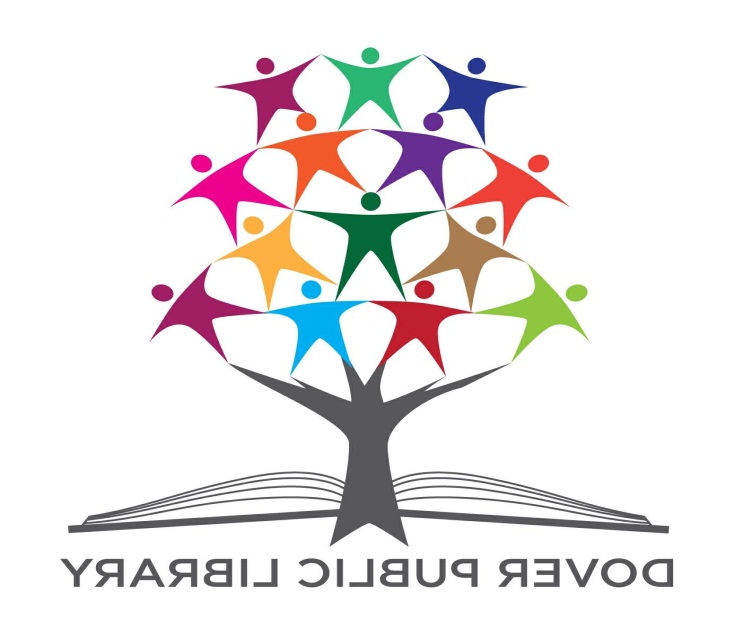 МУНИЦИПАЛЬНОЕ БЮДЖЕТНОЕ ОБРАЗОВАТЕЛЬНОЕ УЧРЕЖДЕНИЕ СРЕДНЯЯ ОБЩЕОБРАЗОВАТЕЛЬНАЯ ШКОЛА № 2 Г. КАНСКАШКОЛА УСПЕШНОГО РОДИТЕЛЯ№ТемаСрокиОтветственные1.Как стать ближе к своему ребёнку?октябрь Педагог-психолог2.Проблема «отцов и детей» в современной семье.  Мудрость родительской любви. ноябрь Социальный педагогПедагог-психологИнспектор ПДН3.Способности человека и их развитие. Профессиональная ориентация учащихся.декабрьПедагог-психологСоциальный педагогМетодист   бюро занятости населения  4.Психологические особенности личности. февральПедагог-психологПротоирей Свято-Троицкого собора5.Аддиктивное поведение (употребление алкоголя, табака, ПАВ, интернет-зависимость.)мартСоциальный педагогВрач -наркологПедагог-психолог6.Значение выбора в жизни человека.апрельПедагог-психологЗам. директора по ВР7.Школьная тревожность. Создание психологического комфорта в семье, на уроках, при подготовке и проведении экзаменов.май Педагог-психологСоциальный педагог№ТемаСрокиОтветственные1.Общение с ребёнком в семье.Активное слушание. «Я-высказывание». октябрьПедагог-психолог2.Конфликт. Как его избежать? Коррекция семейного сценария.ноябрьПедагог-психолог3.Пути и способы самореализации личности ребёнка в условиях современного образования.Основы профессионального самоопределения.декабрьПедагог-психолог4.Знаем ли мы себя и своих детей? Самопознание.февральПедагог-психолог5.Способы выявления и профилактики  зависимостей у детей и подростков. мартПедагог-психолог6.Постановка реалистичных жизненных целей и пути их достижения.апрельПедагог-психолог7.Уровень тревожности и стрессоустойчивости личности.  Экспресс - методы снижения тревожности и создания ситуации успеха.майПедагог-психолог№Название книгиАвторГде можно найти1.Техника безопасности для родителей детей нового времени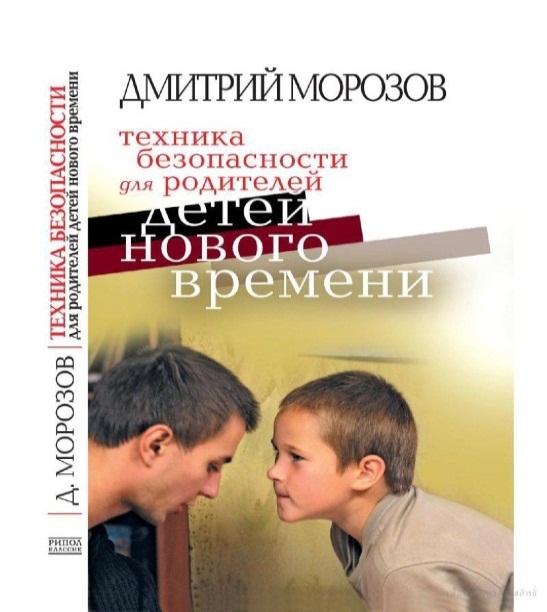 Морозов Д. В. http://www.e-puzzle.ruилина сайте школыhttp://school02kansk.ucoz.ru.2.Как относиться к себе и к людям или практическая психология на каждый деньКозлов Н.Сайт школыhttp://school02kansk.ucoz.ru.3.Чувства и конфликты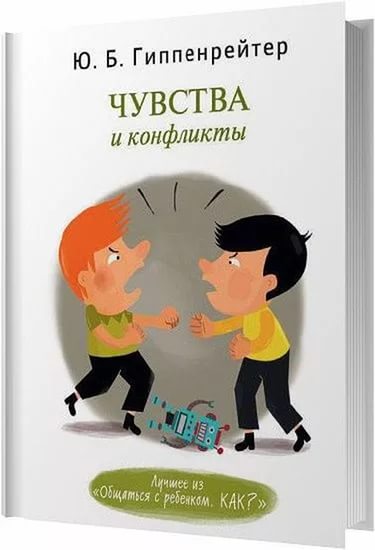 Гиппенрейтер Ю.Б.Сайт школыhttp://school02kansk.ucoz.ru.4.Если хочешь быть счастливым

Литвак М.http://www.e-puzzle.ru5. Общаться с ребёнком. Как?
 Гиппенрейтер Ю.Б.http://psychologi.net.ru
илина сайте школыhttp://school02kansk.ucoz.ru.6.Взрослые дети, или Инструкция для родителейКабанова Е., Ципоркина И.BooksCafe.Net